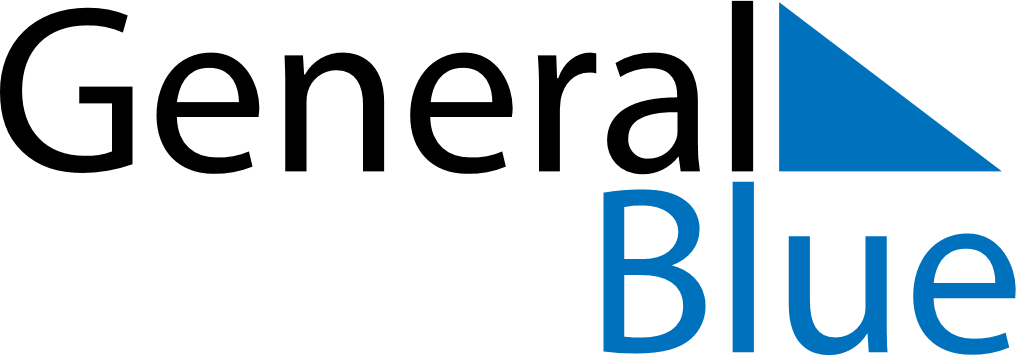 February 2021February 2021February 2021February 2021PanamaPanamaPanamaSundayMondayTuesdayWednesdayThursdayFridayFridaySaturday123455678910111212131415161718191920Shrove MondayShrove Tuesday212223242526262728